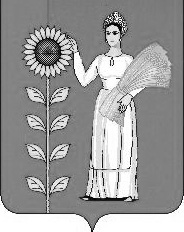 СОВЕТ ДЕПУТАТОВ СЕЛЬСКОГО ПОСЕЛЕНИЯТИХВИНСКИЙ СЕЛЬСОВЕТДобринского муниципального района Липецкой областиРоссийской Федерации7-я сессия VI созываР Е Ш Е Н И Е28.12.2020 г.                    д.Большая Плавица                    24-рсО бюджете сельского поселения Тихвинский сельсовет Добринского муниципального района Липецкой области Российской Федерации на 2021 год и плановый период 2022 и 2023 годовРассмотрев представленный администрацией сельского поселения Тихвинский сельсовет проект решения «О бюджете сельского поселения Тихвинский сельсовет Добринского муниципального района Липецкой области  Российской Федерации  на 2021 год и плановый период 2022 и 2023 годы», руководствуясь Положением «О бюджетном  процессе сельского поселения Тихвинский сельсовет», ст. 30 Устава сельского поселения  Тихвинский сельсовет Добринского муниципального района, учитывая рекомендации публичных слушаний и постоянных комиссий, Совет депутатов сельского поселения Тихвинский сельсовет   РЕШИЛ:1. Принять бюджет сельского поселения Тихвинский сельсовет Добринского муниципального района Липецкой области Российской Федерации на 2021 год и плановый период 2022 и 2023 годы (прилагается).2. Направить указанный нормативно-правовой акт  главе сельского поселения для подписания и официального обнародования.3. Настоящее решение вступает в силу с 1 января 2021 года.Председатель Совета депутатов   сельского поселения Тихвинский сельсовет                                                   В.И.МакаричеваПринят                                    решением Совета депутатов сельского поселения Тихвинский сельсовет  № 24-рс от 28.12.2020г. «О бюджете сельского поселения   Тихвинский сельсовет Добринского  муниципального района Липецкой области Российской Федерации на 2020 год и   плановый период 2021 и 2022 годов»   Бюджет сельского поселения Тихвинский сельсовет Добринского муниципального района Липецкой области Российской Федерации на 2021 год и плановый период 2022 и 2023 годыСтатья 1. Основные характеристики бюджета сельского поселения на 2021 год и на плановый период 2022 и  2023 годов.1.Утвердить основные характеристики бюджета сельского поселения на 2021 год:1) общий объем доходов бюджета сельского поселения в сумме 4 910 170,47 рублей;  2) общий объем расходов бюджета сельского поселения в сумме 4 627 170,47 рублей;3) профицит бюджета сельского поселения в сумме 283 000,00 рублей;2.Утвердить основные характеристики бюджета сельского поселения  на 2022  год и на 2023 год:1) общий объем доходов бюджета сельского поселения на 2022 год  в сумме  4 284 403,25 рублей и на 2023 год в сумме 4 051 576,19 рублей;2) общий объем расходов бюджета сельского поселения на 2022 год в сумме 4 284 403,25 рублей, в том числе условно утвержденные расходы в сумме 107 110,00   рублей, и на 2023  год  в сумме  4 051 576,19 рублей, в том числе условно утвержденные расходы в сумме 202 579,00   рублей.3) Утвердить источники финансирования дефицита бюджета сельского поселения на 2021 год и на плановый период 2022 и 2023годов согласно приложения 1 к настоящему решению.Статья 2. Нормативы формирования доходов бюджета сельского поселения 1.Утвердить, что бюджет сельского поселения в 2021 году и плановый период 2022 и 2023годов формируется  за счет налоговых и неналоговых доходов в соответствии с законодательством Российской Федерации о налогах и сборах. Статья 3. Главные администраторы доходов и источников финансирования  дефицита бюджета1.Утвердить перечень главных администраторов доходов бюджета сельского поселения на 2021 год и на плановый период 2022 и 2023годов согласно приложению 2 к настоящему решению.2.Утвердить перечень главных администраторов  источников  внутреннего финансирования  дефицита  бюджета сельского поселения на 2021 год и на плановый период 2022 и 2023годов согласно приложению 3 к настоящему решению. 3.Утвердить перечень главных администраторов доходов бюджета сельского поселения – территориальных органов федеральных органов исполнительной власти на 2021 год и на плановый период 2022 и 2023годов согласно приложению 4 к настоящему решению.Статья 4 . Объемы поступлений доходов в бюджет сельского поселения1.Учесть в бюджете сельского поселения  объем поступления доходов:                  1) на 2021 год согласно приложению 5 к настоящему решению;                    2) на плановый период 2022 и 2023годов согласно приложению 6 к настоящему решению. 2.Утвердить объем межбюджетных трансфертов, предусмотренных к получению из областного бюджета:1) на 2021 год  в сумме 2 260 871,47   рублей согласно приложению 13 к настоящему решению;2) на 2022 год в сумме 2 230 403,25  рублей  и на 2023 год в сумме  1 924 576,19   рублей, согласно приложению 14 к настоящему решению. 3. Утвердить объем межбюджетных трансфертов, предусмотренных к получению из районного бюджета :1) на 2021 год  в сумме 666 799,00   рублей согласно приложению 17 к настоящему решению;Статья 5. Бюджетные ассигнования бюджета сельского поселения на 2021 год и на плановый период 2022 и 2023годов1.Утвердить распределение бюджетных ассигнований сельского поселения  по разделам и подразделам классификации расходов бюджетов Российской Федерации:1)  на 2021 год согласно приложению 7 к настоящему решению;2) на плановый период 2022 и 2023годов согласно приложению 8 к настоящему решению.2.Утвердить ведомственную структуру расходов бюджета сельского поселения:                 1) на 2021 год  согласно приложению 9 к настоящему решению;2) на плановый период 2022 и 2023годов согласно приложению 10 к настоящему решению.3.Утвердить распределение расходов бюджета сельского поселения по разделам, подразделам, целевым статьям (муниципальным программам и непрограммным направлениям деятельности), группам видов расходов классификации расходов бюджетов Российской Федерации:1) на 2021 год согласно приложению 11 к настоящему решению;2) на плановый период 2022 и 2023годов согласно приложению 12 к настоящему решению.4.Утвердить объем бюджетных ассигнований Дорожного фонда на 2021 год в сумме 662 200,00 рублей5.Утвердить объем межбюджетных трансфертов, передаваемых бюджету муниципального района из бюджета сельского поселения на осуществление части полномочий по решению вопросов местного значения:1) на 2021 год в сумме 1 214 921,00 рублей согласно приложению 15 к настоящему решению;2) на 2022 год в сумме 1 214 921,00 рублей и на 2023 год в сумме 1 214 921,00 рублей согласно приложению 16 к настоящему решению;Статья 6. Муниципальные  заимствования, муниципальный  долг и предоставление муниципальных гарантий  сельского поселения1. Утвердить верхний предел муниципального  долга сельского поселения на 1 января 2022 года равен нулю, в том числе верхний предел долга по муниципальным гарантиям  сельского поселения равен нулю.Утвердить сумму средств, направляемых на уплату процентов за рассрочку бюджетных кредитов в 2021 году в сумме 500,00 рублей.2. Утвердить верхний предел муниципального  долга сельского поселения на 1 января 2023 года равен нулю, в том числе верхний предел долга по муниципальным гарантиям  сельского поселения равен нулю 3.Утвердить верхний предел муниципального  долга сельского поселения на 1 января 2024 года равен нулю, в том числе верхний предел долга по муниципальным гарантиям  сельского поселения равен нулю.4) Утвердить программу муниципальных внутренних заимствований сельского поселения на 2021 год и на плановый период 2022 и 2023 годов согласно приложению 18 к настоящему решению.Статья 7. Установление арендной  платыУтвердить базовый уровень годовой арендной платы за пользование муниципальным имуществом, находящимся в собственности поселения, в размере 500 рублей за 1 кв. метр.Статья 8. Особенности исполнения бюджета сельского поселения Установить перечень расходов бюджета сельского поселения  подлежащих финансированию в первоочередном порядке: заработная плата и начисления на нее, оплата коммунальных  услуг, безвозмездные перечисления бюджету Добринского муниципального района.Осуществлять доведение лимитов бюджетных обязательств до главных распорядителей средств бюджета сельского поселения  по расходам, указанным в части 1 настоящей статьи. По остальным расходам доведение лимитов бюджетных обязательств,  производить с учетом ожидаемого исполнения бюджета сельского поселения.Установить в соответствии с частью 3 статьи 217 Бюджетного кодекса Российской Федерации , что основанием для внесения  изменений в показатели сводной бюджетной росписи сельского поселения, связанные с особенностями исполнения бюджета сельского поселения и (или) перераспределения бюджетных ассигнований между главными распорядителями средств бюджета сельского поселения без внесения изменений в настоящее решение является:- передача полномочий по финансированию отдельных учреждений, мероприятий или расходов;- уточнение межбюджетных трансфертов из федерального, областного и районного бюджетов;- перераспределение бюджетных ассигнований, предусмотренных главным распорядителям средств бюджета поселения, в пределах общего объема бюджетных ассигнований на реализацию муниципальной программы в целях софинансирования субсидий и иных межбюджетных трансфертов из федерального и областного бюджетов;- перераспределение бюджетных ассигнований, предусмотренных на выполнение условий софинансирования по реализации национальных проектов между главными распорядителями средств бюджета поселения, разделами, подразделами, целевыми статьями и видами расходов классификации расходов бюджетов.Статья 9. Вступление в силу настоящего решенияНастоящее решение вступает в силу с 1 января 2021 года.Глава  сельского поселения  Тихвинский сельсовет                                                 А.Г.Кондратов Приложение 1                                   к решению Совета депутатов             сельского поселения Тихвинский сельсовет «О бюджете сельского поселения   Тихвинский сельсоветДобринского  муниципального района Липецкой области Российской Федерации на 2021 год и   плановый период 2022 и 2023годов»   ИСТОЧНИКИ ФИНАНСИРОВАНИЯ ДЕФИЦИТА БЮДЖЕТАСЕЛЬСКОГО ПОСЕЛЕНИЯ ТИХВИНСКИЙ СЕЛЬСОВЕТ НА 2021 ГОД И ПЛАНОВЫЙ ПЕРИОД  2022 И 2023 ГОДОВПриложение 2                                   к решению Совета депутатов              сельского поселения Тихвинский сельсовет «О бюджете сельского поселения   Тихвинский сельсоветДобринского  муниципального района Липецкой области Российской Федерации на 2021 год и   плановый период 2022 и 2023годов»   ПЕРЕЧЕНЬ ГЛАВНЫХ АДМИНИСТРАТОРОВДОХОДОВ БЮДЖЕТА СЕЛЬСКОГО ПОСЕЛЕНИЯ ТИХВИНСКИЙ СЕЛЬСОВЕТ ДОБРИНСКОГО МУНИЦИПАЛЬНОГО РАЙОНА ЛИПЕЦКОЙ ОБЛАСТИ НА 2021 ГОД И ПЛАНОВЫЙ ПЕРИОД 2022 и 2023ГОДОВ                                                                                                                                         Приложение  3к проекту  решения Совета депутатов  сельского поселения Тихвинский сельсовет «О бюджете сельского поселенияТихвинский сельсовет Добринскогомуниципального района Липецкой области Российской Федерации на 2021 год и   плановый период 2022 и 2023годов»ПЕРЕЧЕНЬ ГЛАВНЫХ АДМИНИСТРАТОРОВИСТОЧНИКОВ ВНУТРЕННЕГО ФИНАНСИРОВАНИЯ ДЕФИЦИТА  БЮДЖЕТА СЕЛЬСКОГО ПОСЕЛЕНИЯ НА 2021 ГОД И ПЛАНОВЫЙ ПЕРИОД  2022 И 2023ГОДОВПриложение  4к решению Совета депутатов  сельского поселения Тихвинский сельсовет «О бюджете сельского поселенияТихвинский сельсовет Добринскогомуниципального района Липецкой области Российской Федерации на 2021 год и   плановый период 2022 и 2023годов»Перечень главных администраторов доходов  бюджета сельского поселения – территориальных органов федеральных органов исполнительной власти на 2021 год и  плановый период 2022 и 2023годов<*> Администрирование поступлений по всем подстатьям соответствующей статьи осуществляется администратором, указанным в группировочном коде бюджетной классификации.Приложение  5к решению Совета депутатов  сельского поселения Тихвинский сельсовет  «О бюджете сельского поселенияТихвинский сельсовет Добринскогомуниципального района Липецкой области Российской Федерации на 2021 год                                                                                                  и   плановый период 2021 и 2022годов»	Объем доходов по бюджету сельского поселения                                                                                                                      Тихвинский сельсовет на 2021 годПриложение  6к решению Совета депутатов  сельского поселения Тихвинский сельсовет «О бюджете сельского поселенияТихвинский сельсовет Добринскогомуниципального района Липецкой области Российской Федерации на 2021 год и  плановый период 2022 и 2023годов»Объем доходов по бюджету сельского поселения                                                                                                                        Тихвинский сельсовет на плановый период  2022 и  2023 годовПриложение  7к решению Совета депутатов  сельского поселения Тихвинский сельсовет «О бюджете сельского поселенияТихвинский сельсовет Добринскогомуниципального района Липецкой области Российской Федерации на 2021 год и  плановый период 2022 и 2023годов»Распределение бюджетных ассигнований сельского поселения по разделам и подразделам  классификации расходов бюджетов Российской Федерации на 2021 год                                                                                   				руб. Приложение  8к решению Совета депутатов  сельского поселения Тихвинский сельсовет «О бюджете сельского поселенияТихвинский сельсовет Добринскогомуниципального района Липецкой области Российской Федерации на 2021 год и  плановый период 2022 и 2023годов»Распределение бюджетных ассигнований сельского поселения по разделам и подразделам  классификации расходов бюджетов Российской Федерации на  плановый период  2022 и 2023годов                                                                   				руб.  Приложение  9к решению Совета депутатов  сельского поселения Тихвинский сельсовет «О бюджете сельского поселенияТихвинский сельсовет Добринскогомуниципального района Липецкой области Российской Федерации на 2021 год и  плановый период 2022 и 2023годов»ВЕДОМСТВЕННАЯ   СТРУКТУРАрасходов бюджета сельского поселения на 2021 год						руб.		          Приложение  10к решению Совета депутатов  сельского поселения Тихвинский сельсовет «О бюджете сельского поселенияТихвинский сельсовет Добринскогомуниципального района Липецкой области Российской Федерации на 2021 год и  плановый период 2022 и 2023годов»ВЕДОМСТВЕННАЯ   СТРУКТУРАрасходов бюджета сельского поселения на плановый период 2022 и 2023годов						руб.		          Приложение  11к решению Совета депутатов  сельского поселения Тихвинский сельсовет «О бюджете сельского поселенияТихвинский сельсовет Добринскогомуниципального района Липецкой области Российской Федерации на 2021 год и  плановый период 2022 и 2023годов»Распределение расходов бюджета сельского поселения по разделам, подразделам,целевым статьям (муниципальным программам и непрограммным направлениям деятельности), группам видов расходов классификации расходовбюджетов Российской Федерации на 2021 год                                                          										руб.		          Приложение  12к решению Совета депутатов  сельского поселения Тихвинский сельсовет «О бюджете сельского поселенияТихвинский сельсовет Добринскогомуниципального района Липецкой области Российской Федерации на 2021 год и  плановый период 2022 и 2023годов»Распределение расходов бюджета сельского поселения по разделам,подразделам , целевым статьям (муниципальным программам и непрограммным направлениям деятельности), группам видов расходов классификации расходов бюджетов Российской Федерации на плановый период 2022 и 2023годы						руб.		          Приложение  13к решению Совета депутатов  сельского поселения Тихвинский сельсовет «О бюджете сельского поселенияТихвинский сельсовет Добринскогомуниципального района Липецкой области Российской Федерации на 2021 год и  плановый период 2022 и 2023годов»Объем межбюджетных трансфертов, предусмотренных к получениюиз областного бюджета на 2021 год										                руб.Приложение  14к решению Совета депутатов  сельского поселения Тихвинский сельсовет «О бюджете сельского поселенияТихвинский сельсовет Добринскогомуниципального района Липецкой области Российской Федерации на 2021год и н плановый период 2022 и 2023годов»Объем межбюджетных трансфертов, предусмотренных к получениюиз областного бюджета на плановый период 2022 и 2023годов										                руб.Приложение  15к решению Совета депутатов  сельского поселения Тихвинский сельсовет «О бюджете сельского поселенияТихвинский сельсовет Добринскогомуниципального района Липецкой области Российской Федерации на 2021 год и  плановый период 2022 и 2023годов»Объем межбюджетных трансфертов, передаваемых бюджету муниципального района  из бюджета сельского поселения на осуществление части  полномочий  по решению вопросов местного значения  на 2021 год			руб     Приложение  16к решению Совета депутатов  сельского поселения Тихвинский сельсовет «О бюджете сельского поселенияТихвинский сельсовет Добринскогомуниципального района Липецкой области Российской Федерации на 2021 год и  плановый период 2022 и 2023годов»Объем межбюджетных трансфертов, передаваемых бюджету  муниципального района  из бюджета сельского поселения на осуществление части  полномочий  по решению вопросов местного значения  на плановый период  2022 и 2023годовПриложение  17к решению Совета депутатов  сельского поселения Тихвинский сельсовет  «О бюджете сельского поселенияТихвинский сельсовет Добринскогомуниципального района Липецкой области Российской Федерации на 2021 год и  плановый период 2022 и 2023годов»Объем межбюджетных трансфертов, предусмотренных к получению из районного бюджета на 2021 год Приложение  18к решению Совета депутатов  сельского поселения Тихвинский сельсовет «О бюджете сельского поселенияТихвинский сельсовет Добринскогомуниципального района Липецкой области Российской Федерации на 2021 год и  плановый период 2022 и 2023годов»ПРОГРАММА МУНИЦИПАЛЬНЫХ ЗАИМСТВОВАНИЙ СЕЛЬСКОГО ПОСЕЛЕНИЯ  НА  2021 ГОД И НА ПЛАНОВЫЙ ПЕРИОД 2022 и 2023ГОДОВ(Руб.)Наименование групп, подгрупп,статей, подстатей, элементов, кодов экономической классификации источников внутреннего финансирования дефицита бюджетаКод администратораКод бюджетной классификации2021 год2022 год2023 годПолучение кредитов от других бюджетов бюджетной системы Российской Федерации бюджетами сельских поселений в валюте Российской Федерации91801 03 01 00 10 0000 7100,000,000,00Погашение бюджетами сельских поселений кредитов от других бюджетов бюджетной системы Российской Федерации в валюте Российской Федерации91801 03 01 00 10 0000 810- 283 000,000,000,00Изменение остатков на счетах по учету средств бюджета сельского поселения91801 05 00 00 10 0000 0000,000,000,00ИТОГО-283 000,000,000,00Код бюджетной классификации  Российской Федерации Код бюджетной классификации  Российской Федерации Наименование главного администратора доходов бюджета сельского поселенияНаименование главного администратора доходов бюджета сельского поселенияглавного администратора доходовдоходов бюджета сельского поселенияНаименование главного администратора доходов бюджета сельского поселенияНаименование главного администратора доходов бюджета сельского поселения918Администрация сельского поселения Тихвинский сельсовет Добринского муниципального района Липецкой области Российской Федерации9181 11 05025 10 0000 1201 11 05025 10 0000 120Доходы, получаемые в виде арендной платы, а также средства от продажи права на заключение договоров аренды за земли, находящиеся в собственности сельских поселений (за исключением земельных участков муниципальных бюджетных и автономных учреждений)9181 11 05075 10 0000 1201 11 05075 10 0000 120Доходы от сдачи в аренду имущества, составляющего казну сельских поселений (за исключением земельных участков)9181 17 01050 10 0000 1801 17 01050 10 0000 180Невыясненные поступления, зачисляемые в бюджеты сельских  поселений9181 17 14030 10 0000 1501 17 14030 10 0000 150Средства самообложения граждан, зачисляемые в бюджеты сельских поселений9182 02 15001 10 0000 1502 02 15001 10 0000 150Дотации бюджетам сельских поселений на выравнивание бюджетной обеспеченности9182 02 15002 10 0000 1502 02 15002 10 0000 150Дотации бюджетам сельских поселений на поддержку мер по обеспечению сбалансированности бюджетов9182 02 19999 10 0000 1502 02 19999 10 0000 150Прочие дотации  бюджетам сельских поселений9182 02 20041 10 0000 150  2 02 20041 10 0000 150  Субсидии бюджетам сельских поселений на  строительство,   модернизацию, ремонт  и  содержание     автомобильных   дорог   общего пользования, в том числе дорог в поселениях  (за  исключением автомобильных   дорог  федерального значения)9182 02 02078 10 0000 1502 02 02078 10 0000 150Субсидии бюджетам сельских поселений на бюджетные инвестиции для модернизации объектов коммунальной инфраструктуры9182 02 29999 10 0000 1502 02 29999 10 0000 150Прочие субсидии бюджетам сельских поселений9182 02 35118 10 0000 1502 02 35118 10 0000 150Субвенции бюджетам сельских поселений на осуществление первичного воинского учета на территориях, где отсутствуют военные комиссариаты9182 02 39999 10 0000 1502 02 39999 10 0000 150Прочие субвенции бюджетам сельских поселений9182 02 40014 10 0000 1502 02 40014 10 0000 150Межбюджетные трансферты, передаваемые бюджетам сельских поселений из бюджетов муниципальных районов на осуществление части полномочий по решению вопросов местного значения в соответствии с заключенными соглашениями9182 02 49999 10 0000 1502 02 49999 10 0000 150Прочие межбюджетные трансферты, передаваемые бюджетам сельских поселений9182 02 90054 10 0000 1502 02 90054 10 0000 150Прочие безвозмездные поступления в бюджеты сельских поселений от бюджетов муниципальных районов9182 07 05010 10 0000 1502 07 05010 10 0000 150Безвозмездные поступления от физических и юридических лиц на финансовое обеспечение дорожной деятельности, в том числе добровольных пожертвований, в отношении автомобильных дорог общего пользования местного значения сельских поселений  9182 07 05020 10 0000 1502 07 05020 10 0000 150Поступления от денежных пожертвований, предоставляемых физическими лицами получателям средств бюджетов сельских поселений9182 07 05030 10 0000 1502 07 05030 10 0000 150Прочие безвозмездные поступления в бюджеты сельских поселений9182 08 05000 10 0000 1502 08 05000 10 0000 150Перечисления из бюджетов сельских поселений (в бюджеты поселений) для осуществления возврата (зачета) излишне уплаченных или излишне  взысканных сумм налогов, сборов и иных платежей, а также сумм процентов за несвоевременное  осуществление такого возврата и процентов, начисленных на излишне взысканные суммы9182 19 60010 10 0000 1502 19 60010 10 0000 150Возврат остатков субсидий, субвенций и  иных межбюджетных трансфертов, имеющих целевое назначение, прошлых лет из  бюджетов сельских поселенийКод администратораКод бюджетной классификацииКод бюджетной классификацииНаименование главного администратора источников внутреннего финансирования бюджета91801 05 020110 0 000 510Увеличение прочих остатков денежных средств бюджетов сельских поселенийУвеличение прочих остатков денежных средств бюджетов сельских поселений91801 05 020110 0 000 610Уменьшение прочих остатков денежных средств бюджетов сельских поселенийУменьшение прочих остатков денежных средств бюджетов сельских поселений91801 03 01 00 10 0000 710Получение кредитов от других бюджетов бюджетной системы Российской Федерации бюджетами сельских  поселений в валюте Российской ФедерацииПолучение кредитов от других бюджетов бюджетной системы Российской Федерации бюджетами сельских  поселений в валюте Российской Федерации91801 03 01 00 10 0000 810Погашение бюджетами сельских  поселений кредитов от  других бюджетов бюджетной системы Российской Федерации в валюте Российской ФедерацииПогашение бюджетами сельских  поселений кредитов от  других бюджетов бюджетной системы Российской Федерации в валюте Российской ФедерацииКод бюджетной классификации  Российской Федерации Код бюджетной классификации  Российской Федерации Наименование  администратора доходов бюджета сельского поселенияглавного администратора доходовдоходов бюджета сельского поселенияНаименование  администратора доходов бюджета сельского поселения123182Управление Федеральной налоговой службы  России по Липецкой области1821 01 02000 00 0000 110Налог на доходы физических лиц <*>1821 05 01000 00 0000 110Налог, взимаемый в связи с применением упрощенной системы налогообложения <*>1821 05 03000 00 0000 110Единый сельскохозяйственный налог <*>1821 06 01000 00 0000 110Налог на имущество физических лиц <*>1821 06 06000 00 0000 110Земельный налог <*>(в рублях)Код бюджетной классификацииНаименование показателей 2021   годКод бюджетной классификацииНаименование показателей 2021   годНалоговые доходы1 967 500,00101 02000 00 0000 110Налог на доходы с физических лиц78 500,00105 01000 00 0000 110Налог, взимаемый в связи с применением упрощенной системы налогообложения940 000,00106 01000 00 0000 110Налог на имущество с физических лиц42 000,00106 06000 00 0000 110Земельный налог907 000,00Неналоговые доходы15 000,00111 05 025 10 0000 120Доходы, получаемые в виде арендной платы за земли после разграничения государственной собственности на землю, а также средства от продажи права на заключение договоров аренды указанных земельных участков (за исключением земельных участков муниципальных бюджетных и автономных учреждений)15 000,001 00 00000 00 0000 000Итого собственных доходов1 982 500,00202 15001 10 0000 150Дотация бюджетам сельских поселений  на выравнивание бюджетной обеспеченности поселений2 096 000,00202 15002 10 0000 000Дотация бюджетам сельских поселений  на поддержку мер по обеспечению сбалансированности местных бюджетов67 200,00202 35118 10 0000 150Субвенция бюджетам поселений на осуществление первичного воинского учета на территориях, где отсутствуют военные комиссариаты87 200,00202 40014 10 0000 150Межбюджетные трансферты, передаваемые бюджетам сельских поселений из бюджетов муниципальных районов на осуществление части полномочий по решению вопросов местного значения в соответствии с заключенными соглашениями666 799,00202 29999 10 0000 150Прочие субсидии бюджетам сельских поселений10 471,472 00 00000 00 0000 000Безвозмездные поступления, всего2 923 071,47ВСЕГО ДОХОДОВ4 910 170,47Код бюджетной классификацииНаименование показателей                         2022 год                        2023 годНалоговые доходы2 039 000,002 112 000,00101 02000 01 0000 110Налог на доходы с физических лиц80 000,0080 000,00105 01000 01 0000 110Налог, взимаемый в связи с применением упрощенной системы налогообложения990 000,0010 50 000,00106 01000 00 0000 110Налог на имущество с физических лиц45 000,0047 000,00106 06000 00 0000 110Земельный налог924 000,00935 000,00Неналоговые доходы15 000,0015 000,00111 05 020 00 0000 120Доходы, получаемые в виде арендной платы за земли после разграничения государственной собственности на землю, а также средства от продажи права на заключение договоров аренды  указанных земельных участков (за исключением земельных участков муниципальных бюджетных и автономных учреждений)15 000,0015 000,001 00 00000 00 0000 000Итого собственных доходов2 054 000,002 127 000,002 02 15001 10 0000 150Дотация бюджетам сельских поселений  на выравнивание бюджетной обеспеченности поселений2 132 000,001 822 000,00202 35118 10 0000 150Субвенция бюджетам поселений на осуществление первичного воинского учета на территориях, где отсутствуют военные комиссариаты87 900,0092 100,002 02 29999 10 0000 150Прочие субсидии бюджетам сельских поселений10 503,2510 476,192 00 00000 00 0000 000Безвозмездные поступления, всего2 230 403,251 924 576,19ВСЕГО ДОХОДОВ4 284 403,254 051 576,19НаименованиеРазделПодраздел2021 годВсего4  627 170,47Общегосударственные вопросы01002 184 220,47Функционирование высшего должностного лица субъекта Российской Федерации и муниципального образования0102775 525,00Функционирование Правительства Российской Федерации, высших исполнительных органов государственной власти субъектов Российской Федерации, местных администраций 01041 273 754,00Обеспечение деятельности финансовых, налоговых и таможенных органов и органов финансового (финансово-бюджетного) надзора0106115 470,00Другие общегосударственные вопросы0113           19 471,47Национальная оборона0200           87 200,00Мобилизационная и вневойсковая подготовка020387 200,00Национальная экономика0400666 799,00Дорожное хозяйство0409666 799,00Жилищно-коммунальное хозяйство0500589 000,00Благоустройство0503589 000,00Культура, кинематография 08001 099 451,00Культура  08011 099 451,00Обслуживание государственного и муниципального долга1300500,00Обслуживание государственного внутреннего и муниципального долга1301500,00НаименованиеРазделПодраздел2022 год 2023 годВсего4 284 403,254 051 576,19Общегосударственные вопросы01002 125 188,252 123 161,19Функционирование высшего должностного лица субъекта Российской Федерации и муниципального образования0102734 204,00734 204,00Функционирование Правительства Российской Федерации, высших исполнительных органов государственной власти субъектов Российской Федерации, местных администраций 01041 256 011,001 256 011,00Обеспечение деятельности финансовых, налоговых и таможенных органов и органов финансового (финансово-бюджетного) надзора0106115 470,00115 470,00Другие общегосударственные вопросы011319 503,2517 476,19Национальная оборона020087 900,0092 100,00Мобилизационная и вневойсковая подготовка020387 900,0092 100,00Национальная экономика04000,000,00Дорожное хозяйство04090,000,00Жилищно-коммунальное хозяйство0500864 754,00534 285,00Благоустройство0503864 754,00534 285,00Культура, кинематография 08001 099 451,001 099 451,00Культура 08011 099 451,001 099 451,00Условно утвержденные расходы107 110,00202 579,00Условно утвержденные расходы107 110,00202 579,00НаименованиеГлавныйраспорядительРазделПодразделЦелевая статьяВид расходовсуммаАдминистрация сельского поселения Тихвинский сельсовет Добринского муниципального района Липецкой области Российской Федерации, всего9184 627 170,47Общегосударственные вопросы918012 184 220,47Функционирование высшего должностного лица субъекта Российской Федерации и муниципального образования9180102775 525,00Непрограммные расходы бюджета сельского поселения918010299 0 00 00000775 525,00Обеспечение деятельности органов местного самоуправления  сельского поселения918010299 1 00 00000775 525,00Обеспечение деятельности главы местной администрации (исполнительно-распорядительного органа муниципального образования) 918010299 1 00 00050775 525,00Расходы на выплаты персоналу в целях обеспечения выполнения функций государственными (муниципальными) органами, казенными учреждениями, органами управления государственными внебюджетными фондами918010299 1 00 00050100775 525,00Функционирование Правительства Российской Федерации, высших исполнительных органов государственной власти субъектов Российской Федерации, местных администраций 91801041 273 754,00Непрограммные расходы бюджета поселения918010499 0 00 000001 273 754,00Иные  непрограммные мероприятия918010499 9 00 000001 273 754,00Расходы на выплаты по оплате труда работников органов местного самоуправления 918010499 9 00 00110955 057,00Расходы на выплаты персоналу в целях обеспечения выполнения функций государственными (муниципальными) органами, казенными учреждениями, органами управления государственными внебюджетными фондами918010499 9 00 00110100955 057,00Расходы на обеспечение функций органов местного самоуправления (за исключением расходов на выплаты по оплате труда работников указанных органов) 918010499 9 00 00120318 697,00Закупка товаров, работ и услуг для обеспечения государственных (муниципальных) нужд918010499 9 00 00120200298 697,00Иные бюджетные ассигнования918010499 9 00 0012080020 000,00Обеспечение деятельности финансовых, налоговых и таможенных органов и органов финансового (финансово-бюджетного) надзора9180106115 470,00Непрограммные расходы бюджета поселения918010699 0 00 00000115 470,00Иные непрограммные мероприятия 918010699 9 00 00000115 470,00Межбюджетные трансферты бюджету муниципального района из бюджета поселения на осуществление части полномочий по решению вопросов местного значения в соответствии с заключенным соглашением 918010699 9 00 00130115 470,00Межбюджетные трансферты918010699 9 00 00130500115 470,00Другие общегосударственные вопросы918011319 471,47Муниципальная программа сельского поселения «Устойчивое развитие территории сельского поселения Тихвинский сельсовет на 2019-2024 годы»918011301 0 00 0000019 471,47Подпрограмма «Обеспечение реализации муниципальной политики на территории сельского поселения Тихвинский сельсовет»918011301 4 00 0000019 471,47Основное мероприятие «Приобретение услуг по сопровождению сетевого программного обеспечения по электронному ведению похозяйственного учета918011301 4 02 0000016 471,47Приобретение программного обеспечения по электронному ведению похозяйственного учета в поселении918011301 4 02 8679010 471,47Закупка товаров, работ и услуг для обеспечения  (государственных) муниципальных нужд918011301 4 02 8679020010 471,47Расходы на приобретение программного обеспечения  на условиях софинансирования с областным бюджетом918011301 4 02 S67906000,00Закупка товаров, работ и услуг для обеспечения  (государственных) муниципальных нужд918011301 4 02 S67902006000,00Основное мероприятие ежегодные членские взносы в Ассоциацию «Совета муниципальных образований» 918011301 4 04 000003000,00Расходы на оплату членских взносов918011301 4 04 200803000,00Иные бюджетные ассигнования918011301 4 04 200808003000,00Национальная оборона918020087 200,00Мобилизационная  и вневойсковая подготовка918020387 200,00Непрограммные расходы бюджета поселения918020399 0 00 0000087 200,00Иные непрограммные мероприятия 918020399 9 00 0000087 200,00Осуществление первичного воинского учета на территориях, где отсутствуют военные комиссариаты  918020399 9 00 5118087 200,00Расходы на выплаты персоналу в целях обеспечения выполнения функций государственными (муниципальными) органами, казенными учреждениями, органами управления государственными внебюджетными фондами918020399 9 00 5118010080 400,00Закупка товаров, работ и услуг для обеспечения государственных (муниципальных) нужд918020399 9 00 511802006800,00Национальная экономика91804666 799,00Дорожное хозяйство(дорожные фонды)9180409666 799,00Муниципальная программа сельского поселения «Устойчивое развитие территории сельского поселения Тихвинский сельсовет на 2019-2024 годы»918040901 0 00 00000666 799,00 Подпрограмма «Обеспечение населения качественной, развитой инфраструктурой и повышение уровня благоустройства территории сельского поселения Тихвинский сельсовет»918040901 1 00 00000666 799,00Основное мероприятие «Содержание инженерной инфраструктуры сельского поселения Тихвинский сельсовет»918040901 1 01 00000666 799,00Расходы на содержание  дорог918040901 1 01 41100357 099,00Закупка товаров, работ и услуг для обеспечения государственных (муниципальных) нужд918040901 1 01 41100200357 099,00Расходы на осуществление мероприятий по инвентаризации (паспортизации) автомобильных дорог9180409011 01 41500309 700,00Закупка товаров, работ и услуг для обеспечения (государственных) муниципальных нужд9180409011 01 41500200309 700,00Жилищно-коммунальное хозяйство9180500589 000,00Благоустройство9180503589 000,00Муниципальная программа сельского поселения «Устойчивое развитие территории сельского поселения Тихвинский сельсовет на 2019-2024 годы»918050301 0 00 00000589 000,00Подпрограмма «Обеспечение населения качественной, развитой инфраструктурой и повышение уровня благоустройства территории сельского поселения Тихвинский сельсовет»918050301 1 00 00000589 000,00Основное мероприятие «Текущие расходы на содержание, реконструкцию и поддержание в рабочем состоянии системы уличного освещения сельского поселения918050301 1 03 00000589 000,00Расходы на уличное освещение 918050301 1 03 20010589 000,00Закупка товаров, работ и услуг для обеспечения государственных (муниципальных) нужд918050301 1 03 20010200589 000,00Культура, кинематография 91808001 099 451,00Культура 91808011 099 451,00Муниципальная программа сельского поселения «Устойчивое развитие территории сельского поселения Тихвинский сельсовет на 2019-2024 годы»918080101 0 00 000001 099 451,00Подпрограмма «Развитие социальной сферы на территории сельского поселения Тихвинский сельсовет»918080101 2 00 000001 099 451,00Основное мероприятие «Создание условий и проведение мероприятий направленных на развитие культуры сельского поселения»918080101 2 01 000001 099 451,00Межбюджетные трансферты бюджету муниципального района на осуществление полномочий в части создания условий для организации досуга и обеспечения жителей поселений услугами организаций культуры в соответствии с заключенным соглашением918080101 2 01 091001 099 451,00Межбюджетные трансферты918080101 2 01 091005001 099 451,00Обслуживание государственного и муниципального долга9181300500,00Обслуживание государственного внутреннего и муниципального долга9181301500,00Муниципальная программа сельского поселения «Устойчивое развитие территории сельского поселения Тихвинский сельсовет на 2019-2024 годы»918130101 0 00 00000500,00Подпрограмма «Обеспечение реализации муниципальной политики на территории сельского поселения Тихвинский сельсовет»918130101 4 00 00000500,00Основное мероприятие «Обслуживание муниципального долга»918130101 4 05 00000500,00Расходы по обслуживанию муниципального долга918130101 4 05 20090500,00Обслуживание государственного (муниципального) долга918130101 4 05 20090700500,00НаименованиеГлавныйраспорядительРазделПодразделЦелевая статьяВид расходов 2022 год 2023 годАдминистрация сельского поселения Тихвинский сельсовет Добринского муниципального района Липецкой области Российской Федерации, всего9184 284 403,254 051 576,19Общегосударственные вопросы918012 125 188,252 123 161,19Функционирование высшего должностного лица субъекта Российской Федерации и муниципального образования9180102734 204,00734 204,00Непрограммные расходы  бюджета сельского поселения918010299 0 00 00000734 204,00734 204,00Обеспечение деятельности органов местного самоуправления сельского поселения918010299 1 00 00000734 204,00734 204,00Обеспечение деятельности главы местной администрации (исполнительно-распорядительного органа муниципального образования) 918010299 1 00 00050734 204,00734 204,00Расходы на выплаты персоналу в целях обеспечения выполнения функций государственными (муниципальными) органами, казенными учреждениями, органами управления государственными внебюджетными фондами918010299 1 00 00050100734 204,00734 204,00Функционирование Правительства Российской Федерации, высших исполнительных органов государственной власти субъектов Российской Федерации, местных администраций 91801041 256 011,001 256 011,00Непрограммные расходы бюджета поселения918010499 0 00 000001 256 011,001 256 011,00Иные непрограммные мероприятия 918010499 9 00 000001 256 011,001 256 011,00Расходы на выплаты по оплате труда работников органов местного самоуправления 918010499 9 00 00110949 878,00949 878,00Расходы на выплаты персоналу в целях обеспечения выполнения функций государственными (муниципальными) органами, казенными учреждениями, органами управления государственными внебюджетными фондами918010499 9 00 00110100949 878,00949 878,00Расходы на обеспечение функций органов местного самоуправления (за исключением расходов на выплаты по оплате труда работников указанных органов) 918010499 9 00 00120306 133,00306 133,00Закупка товаров, работ и услуг для обеспечения государственных (муниципальных) нужд918010499 9 00 00120200306 133,00306 133,00Обеспечение деятельности финансовых, налоговых и таможенных органов и органов финансового (финансово-бюджетного) надзора9180106115 470,00115 470,00Непрограммные расходы бюджета поселения918010699 0 00 00000115 470,00115 470,00Иные непрограммные мероприятия 918010699 9 00 00000115 470,00115 470,00Межбюджетные трансферты бюджету муниципального района из бюджета поселения на осуществление части полномочий по решению вопросов местного значения в соответствии с заключенным соглашением 918010699 9 00 00130115 470,00115 470,00Межбюджетные трансферты918010699 9 00 00130500115 470,00115 470,00Другие общегосударственные вопросы918011319 503,2517 476,19Муниципальная программа сельского поселения «Устойчивое развитие территории сельского поселения Тихвинский сельсовет на 2019-2024 годы»918011301 0 00 0000019503,2517476,19Подпрограмма «Обеспечение реализации муниципальной политики на территории сельского поселения Тихвинский сельсовет»918011301 4 00 0000019503,2517476,19Основное мероприятие «Приобретение услуг по сопровождению сетевого программного обеспечения по электронному ведению похозяйственного учета918011301 4 02 0000016 503,2515 476,19Приобретение программного обеспечения по электронному ведению похозяйственного учета в поселении918011301 4 02 8679010 503,2510 476,19Закупка товаров, работ и услуг для обеспечения  (государственных) муниципальных нужд918011301 4 02 8679020010 503,2510 476,19Расходы на приобретение  программного обеспечения на условиях софинансирования с областным бюджетом918011301 4 02 S67906000,005000,00Закупка товаров, работ и услуг для обеспечения (государственных) муниципальных нужд918011301 4 02 S67902006000,005000,00Основное мероприятие Ежегодные членские взносы в Ассоциацию «Совета муниципальных образований»918011301 4 04 000003000,002000,00Расходы на оплату членских взносов 918011301 4 04 200803000,002000,00Иные бюджетные ассигнования918011301 4 04 200808003000,002000,00Национальная оборона918020087 900,0092 100,00Мобилизационная  и вневойсковая подготовка918020387 900,0092 100,00Непрограммные расходы бюджета поселения918020399 0 00 0000087 900,0092 100,00Иные непрограммные мероприятия 918020399 9 00 0000087 900,0092 100,00Осуществление первичного воинского учета на территориях, где отсутствуют военные комиссариаты  918020399 9 00 5118087 900,0092 100,00Расходы на выплаты персоналу в целях обеспечения выполнения функций государственными (муниципальными) органами, казенными учреждениями, органами управления государственными внебюджетными фондами918020399 9 00 5118010081 0000,0085 200,00Закупка товаров, работ и услуг для обеспечения государственных (муниципальных) нужд918020399 9 00 511802006900,006900,00Жилищно-коммунальное хозяйство9180500864 754,00534 285,00Благоустройство9180503864 754,00534 285,00Муниципальная программа сельского поселения «Устойчивое развитие территории сельского поселения Тихвинский сельсовет на 2019-2024 годы»918050301 0 00 00000864 754,00534 285,00Подпрограмма «Обеспечение населения качественной, развитой инфраструктурой и повышение уровня благоустройства территории сельского поселения Тихвинский сельсовет»918050301 1 00 00000864 754,00534 285,00Основное мероприятие «Текущие расходы на содержание, реконструкцию и поддержание в рабочем состоянии системы уличного освещения сельского поселения918050301 1 03 00000695771,00534 285,00Расходы на уличное освещение 918050301 1 03 20010695771,00534 285,00Закупка товаров, работ и услуг для обеспечения государственных (муниципальных) нужд918050301 1 03 20010200695771,00534 285,00Основное мероприятие «Прочие мероприятия по благоустройству сельского поселения»918050301 1 05 00000168 983,000,00Реализация направления расходов основного мероприятия « Прочие мероприятия по благоустройству сельского поселения»918050301 1 05 99999168 983,000,00Закупка товаров, работ и услуг для обеспечения государственных (муниципальных) нужд918050301 1 05 99999200168 983,000,00Культура, кинематография 91808001 099 451,001 099 451,00Культура 91808011 099 451,001 099 451,00Муниципальная программа сельского поселения «Устойчивое развитие территории сельского поселения Тихвинский сельсовет на 2019-2024 годы»918080101 0 00 000001 099 451,001 099 451,00Подпрограмма «Развитие социальной сферы на территории сельского поселения Тихвинский сельсовет»918080101 2 00 000001 099 451,001 099 451,00Основное мероприятие «Создание условий и проведение мероприятий направленных на развитие культуры сельского поселения»918080101 2 01 000001 099 451,001 099 451,00Межбюджетные трансферты бюджету муниципального района на осуществление полномочий в части создания условий для организации досуга и обеспечения жителей поселений услугами организаций культуры в соответствии с заключенным соглашением918080101 2 01 091001 099 451,001 099 451,00Межбюджетные трансферты918080101 2 01 091005001 099 451,001 099 451,00Условно утвержденные расходы107 110,00202 579,00Условно утвержденные расходы107 110,00202 579,00Непрограммные расходы бюджета сельского поселения107 110,00202 579,00Иные непрограммные мероприятия 107 110,00202 579,00Условно утвержденные расходы  107 110,00202 579,00Иные бюджетные ассигнования107 110,00202 579,00НаименованиеРазделПодразделЦелевая статьяВид расходовсуммаАдминистрация сельского поселения Тихвинский сельсовет Добринского муниципального района Липецкой области Российской Федерации, всего4627 170,47Общегосударственные вопросы012 184 220,47Функционирование высшего должностного лица субъекта Российской Федерации и муниципального образования0102775 525,00Непрограммные расходы бюджета сельского поселения010299 0 00 00000775 525,00Обеспечение деятельности органов местного самоуправления  сельского поселения010299 1 00 00000775 525,00Обеспечение деятельности главы местной администрации (исполнительно-распорядительного органа муниципального образования) 010299 1 00 00050775 525,00Расходы на выплаты персоналу в целях обеспечения выполнения функций государственными (муниципальными) органами, казенными учреждениями, органами управления государственными внебюджетными фондами010299 1 00 00050100775 525,00Функционирование Правительства Российской Федерации, высших исполнительных органов государственной власти субъектов Российской Федерации, местных администраций 01041 273 754,00Непрограммные расходы бюджета поселения010499 0 00 000001 273 754,00Иные  непрограммные мероприятия010499 9 00 000001 273 754,00Расходы на выплаты по оплате труда работников органов местного самоуправления 010499 9 00 00110955 057,00Расходы на выплаты персоналу в целях обеспечения выполнения функций государственными (муниципальными) органами, казенными учреждениями, органами управления государственными внебюджетными фондами010499 9 00 00110100955 057,00Расходы на обеспечение функций органов местного самоуправления (за исключением расходов на выплаты по оплате труда работников указанных органов) 010499 9 00 00120318 697,00Закупка товаров, работ и услуг для обеспечения государственных (муниципальных) нужд010499 9 00 00120200298 697,00Иные бюджетные ассигнования010499 9 00 0012080020 000,00Обеспечение деятельности финансовых, налоговых и таможенных органов и органов финансового (финансово-бюджетного) надзора0106115 470,00Непрограммные расходы бюджета поселения010699 0 00 00000115 470,00Иные непрограммные мероприятия 010699 9 00 00000115 470,00Межбюджетные трансферты бюджету муниципального района из бюджета поселения на осуществление части полномочий по решению вопросов местного значения в соответствии с заключенным соглашением 010699 9 00 00130115 470,00Межбюджетные трансферты010699 9 00 00130500115 470,00Другие общегосударственные вопросы011319 471,47Муниципальная программа сельского поселения «Устойчивое развитие территории сельского поселения Тихвинский сельсовет на 2019-2024 годы»011301 0 00 0000019 471,47Подпрограмма «Обеспечение реализации муниципальной политики на территории сельского поселения Тихвинский сельсовет»011301 4 00 0000019 471,47Основное мероприятие «Приобретение услуг по сопровождению сетевого программного обеспечения по электронному ведению похозяйственного учета011301 4 02 0000016 471,47Приобретение программного обеспечения по электронному ведению похозяйственного учета в поселении011301 4 02 8679010 471,47Закупка товаров, работ и услуг для обеспечения  (государственных) муниципальных нужд011301 4 02 8679020010 471,47Расходы на приобретение программного обеспечения  на условиях софинансирования с областным бюджетом011301 4 02 S67906000,00Закупка товаров, работ и услуг для обеспечения  (государственных) муниципальных нужд011301 4 02 S67902006000,00Основное мероприятие ежегодные членские взносы в Ассоциацию «Совета муниципальных образований» 011301 4 04 000003000,00Расходы на оплату членских взносов011301 4 04 200803000,00Иные бюджетные ассигнования011301 4 04 200808003000,00Национальная оборона020087 200,00Мобилизационная  и вневойсковая подготовка020387 200,00Непрограммные расходы бюджета поселения020399 0 00 0000087 200,00Иные непрограммные мероприятия 020399 9 00 0000087 200,00Осуществление первичного воинского учета на территориях, где отсутствуют военные комиссариаты  020399 9 00 5118087 200,00Расходы на выплаты персоналу в целях обеспечения выполнения функций государственными (муниципальными) органами, казенными учреждениями, органами управления государственными внебюджетными фондами020399 9 00 5118010080 400,00Закупка товаров, работ и услуг для обеспечения государственных (муниципальных) нужд020399 9 00 511802006800,00Национальная экономика04666 799,00Дорожное хозяйство(дорожные фонды)0409666 799,00Муниципальная программа сельского поселения «Устойчивое развитие территории сельского поселения Тихвинский сельсовет на 2019-2024 годы»040901 0 00 00000666 799,00 Подпрограмма «Обеспечение населения качественной, развитой инфраструктурой и повышение уровня благоустройства территории сельского поселения Тихвинский сельсовет»040901 1 00 00000666 799,00Основное мероприятие «Содержание инженерной инфраструктуры сельского поселения Тихвинский сельсовет»040901 1 01 00000666 799,00Расходы на содержание  дорог040901 1 01 41100357 099,00Закупка товаров, работ и услуг для обеспечения государственных (муниципальных) нужд040901 1 01 41100200357 099,00Расходы на осуществление мероприятий по инвентаризации (паспортизации) автомобильных дорог0409011 01 41500309 700,00Закупка товаров, работ и услуг для обеспечения (государственных) муниципальных нужд0409011 01 41500200309 700,00Жилищно-коммунальное хозяйство0500589 000,00Благоустройство0503589 000,00Муниципальная программа сельского поселения «Устойчивое развитие территории сельского поселения Тихвинский сельсовет на 2019-2024 годы»050301 0 00 00000589 000,00Подпрограмма «Обеспечение населения качественной, развитой инфраструктурой и повышение уровня благоустройства территории сельского поселения Тихвинский сельсовет»050301 1 00 00000589 000,00Основное мероприятие «Текущие расходы на содержание, реконструкцию и поддержание в рабочем состоянии системы уличного освещения сельского поселения050301 1 03 00000589 000,00Расходы на уличное освещение 050301 1 03 20010589 000,00Закупка товаров, работ и услуг для обеспечения государственных (муниципальных) нужд050301 1 03 20010200589 000,00Культура, кинематография 08001 099 451,00Культура 08011 099 451,00Муниципальная программа сельского поселения «Устойчивое развитие территории сельского поселения Тихвинский сельсовет на 2019-2024 годы»080101 0 00 000001 099 451,00Подпрограмма «Развитие социальной сферы на территории сельского поселения Тихвинский сельсовет»080101 2 00 000001 099 451,00Основное мероприятие «Создание условий и проведение мероприятий направленных на развитие культуры сельского поселения»080101 2 01 000001 099 451,00Межбюджетные трансферты бюджету муниципального района на осуществление полномочий в части создания условий для организации досуга и обеспечения жителей поселений услугами организаций культуры в соответствии с заключенным соглашением080101 2 01 091001 099 451,00Межбюджетные трансферты080101 2 01 091005001 099 451,00Обслуживание государственного и муниципального долга1300500,00Обслуживание государственного внутреннего и муниципального долга1301500,00Муниципальная программа сельского поселения «Устойчивое развитие территории сельского поселения Тихвинский сельсовет на 2019-2024 годы»130101 0 00 00000500,00Подпрограмма «Обеспечение реализации муниципальной политики на территории сельского поселения Тихвинский сельсовет»130101 4 00 00000500,00Основное мероприятие «Обслуживание муниципального долга»130101 4 05 00000500,00Расходы по обслуживанию муниципального долга130101 4 05 20090500,00Обслуживание государственного (муниципального) долга130101 4 05 20090700500,00НаименованиеРазделПодразделЦелевая статьяВид расходов 2022 год 2023 годАдминистрация сельского поселения Тихвинский сельсовет Добринского муниципального района Липецкой области Российской Федерации, всего4 284 403,254 051 576,19Общегосударственные вопросы012 125 188,252 123 161,19Функционирование высшего должностного лица субъекта Российской Федерации и муниципального образования0102734 204,00734 204,00Непрограммные расходы  бюджета сельского поселения010299 0 00 00000734 204,00734 204,00Обеспечение деятельности органов местного самоуправления сельского поселения010299 1 00 00000734 204,00734 204,00Обеспечение деятельности главы местной администрации (исполнительно-распорядительного органа муниципального образования) 010299 1 00 00050734 204,00734 204,00Расходы на выплаты персоналу в целях обеспечения выполнения функций государственными (муниципальными) органами, казенными учреждениями, органами управления государственными внебюджетными фондами010299 1 00 00050100734 204,00734 204,00Функционирование Правительства Российской Федерации, высших исполнительных органов государственной власти субъектов Российской Федерации, местных администраций 01041 256 011,001 256 011,00Непрограммные расходы бюджета поселения010499 0 00 000001 256 011,001 256 011,00Иные непрограммные мероприятия 010499 9 00 000001 256 011,001 256 011,00Расходы на выплаты по оплате труда работников органов местного самоуправления 010499 9 00 00110949 878,00949 878,00Расходы на выплаты персоналу в целях обеспечения выполнения функций государственными (муниципальными) органами, казенными учреждениями, органами управления государственными внебюджетными фондами010499 9 00 00110100949 878,00949 878,00Расходы на обеспечение функций органов местного самоуправления (за исключением расходов на выплаты по оплате труда работников указанных органов) 010499 9 00 00120306 133,00306 133,00Закупка товаров, работ и услуг для обеспечения государственных (муниципальных) нужд010499 9 00 00120200306 133,00306 133,00Обеспечение деятельности финансовых, налоговых и таможенных органов и органов финансового (финансово-бюджетного) надзора0106115 470,00115 470,00Непрограммные расходы бюджета поселения010699 0 00 00000115 470,00115 470,00Иные непрограммные мероприятия 010699 9 00 00000115 470,00115 470,00Межбюджетные трансферты бюджету муниципального района из бюджета поселения на осуществление части полномочий по решению вопросов местного значения в соответствии с заключенным соглашением 010699 9 00 00130115 470,00115 470,00Межбюджетные трансферты010699 9 00 00130500115 470,00115 470,00Другие общегосударственные вопросы011319 503,2517 476,19Муниципальная программа сельского поселения «Устойчивое развитие территории сельского поселения Тихвинский сельсовет на 2019-2024 годы»011301 0 00 0000019503,2517476,19Подпрограмма «Обеспечение реализации муниципальной политики на территории сельского поселения Тихвинский сельсовет»011301 4 00 0000019503,2517476,19Основное мероприятие «Приобретение услуг по сопровождению сетевого программного обеспечения по электронному ведению похозяйственного учета011301 4 02 0000016503,2515476,19Приобретение программного обеспечения по электронному ведению похозяйственного учета в поселении011301 4 02 8679010 503,2510 476,19Закупка товаров, работ и услуг для обеспечения  (государственных) муниципальных нужд011301 4 02 8679020010 503,2510 476,19Расходы на приобретение  программного обеспечения на условиях софинансирования с областным бюджетом011301 4 02 S67906000,005000,00Закупка товаров, работ и услуг для обеспечения (государственных) муниципальных нужд011301 4 02 S67902006000,005000,00Основное мероприятие Ежегодные членские взносы в Ассоциацию «Совета муниципальных образований»011301 4 04 000003000,002000,00Расходы на оплату членских взносов 011301 4 04 200803000,002000,00Иные бюджетные ассигнования011301 4 04 200808003000,002000,00Национальная оборона020087 900,0092 100,00Мобилизационная  и вневойсковая подготовка020387 900,0092 100,00Непрограммные расходы бюджета поселения020399 0 00 0000087 900,0092 100,00Иные непрограммные мероприятия 020399 9 00 0000087 900,0092 100,00Осуществление первичного воинского учета на территориях, где отсутствуют военные комиссариаты  020399 9 00 5118087 900,0092 100,00Расходы на выплаты персоналу в целях обеспечения выполнения функций государственными (муниципальными) органами, казенными учреждениями, органами управления государственными внебюджетными фондами020399 9 00 5118010081 0000,0085 200,00Закупка товаров, работ и услуг для обеспечения государственных (муниципальных) нужд020399 9 00 511802006900,006900,00Жилищно-коммунальное хозяйство0500864 754,00534 285,00Благоустройство0503864 754,00534 285,00Муниципальная программа сельского поселения «Устойчивое развитие территории сельского поселения Тихвинский сельсовет на 2019-2024 годы»050301 0 00 00000864 754,00534 285,00Подпрограмма «Обеспечение населения качественной, развитой инфраструктурой и повышение уровня благоустройства территории сельского поселения Тихвинский сельсовет»050301 1 00 00000864 754,00534 285,00Основное мероприятие «Текущие расходы на содержание, реконструкцию и поддержание в рабочем состоянии системы уличного освещения сельского поселения050301 1 03 00000695771,00534 285,00Расходы на уличное освещение 050301 1 03 20010695771,00534 285,00Закупка товаров, работ и услуг для обеспечения государственных (муниципальных) нужд050301 1 03 20010200695771,00534 285,00Основное мероприятие «Прочие мероприятия по благоустройству сельского поселения»050301 1 05 00000168 983,000,00Реализация направления расходов основного мероприятия « Прочие мероприятия по благоустройству сельского поселения»050301 1 05 99999168 983,000,00Закупка товаров, работ и услуг для обеспечения государственных (муниципальных) нужд050301 1 05 99999200168 983,000,00Культура, кинематография 08001 099 451,001 099 451,00Культура 08011 099 451,001 099 451,00Муниципальная программа сельского поселения «Устойчивое развитие территории сельского поселения Тихвинский сельсовет на 2019-2024 годы»080101 0 00 000001 099 451,001 099 451,00Подпрограмма «Развитие социальной сферы на территории сельского поселения Тихвинский сельсовет»080101 2 00 000001 099 451,001 099 451,00Основное мероприятие «Создание условий и проведение мероприятий направленных на развитие культуры сельского поселения»080101 2 01 000001 099 451,001 099 451,00Межбюджетные трансферты бюджету муниципального района на осуществление полномочий в части создания условий для организации досуга и обеспечения жителей поселений услугами организаций культуры в соответствии с заключенным соглашением080101 2 01 091001 099 451,001 099 451,00Межбюджетные трансферты080101 2 01 091005001 099 451,001 099 451,00Условно утвержденные расходы107 110,00202 579,00Условно утвержденные расходы107 110,00202 579,00Непрограммные расходы бюджета сельского поселения107 110,00202 579,00Иные непрограммные мероприятия 107 110,00202 579,00Условно утвержденные расходы  107 110,00202 579,00Иные бюджетные ассигнования107 110,00202 579,00СуммаДотация на выравнивание бюджетной обеспеченности поселений 2 096 000,00Дотация на поддержку мер по обеспечению сбалансированности местных бюджетов67 200,00Субвенция бюджетам поселений на осуществление первичного воинского учета на территориях, где отсутствуют военные комиссариаты87 200,00Прочие субсидии бюджетам сельских поселений10 471,47ВСЕГО2 260 871,472022 2023 Субвенция бюджетам поселений на осуществление первичного воинского учета на территориях, где отсутствуют военные комиссариаты87 900,0092 100,00Дотация на выравнивание бюджетной обеспеченности поселений2 132 000,00 1 822 000,00Прочие субсидии бюджетам сельских поселений10503,2510476,19   ВСЕГО2 230 403,251 924 576,19Переданные полномочия на осуществление части по решению вопросов местного значения2021 годСодержание специалиста по осуществлению контроля над исполнением бюджетов поселений40 240,00 Сопровождение информационных систем и программного обеспечения исполнения бюджетов поселений42 500,00 Осуществление внешнего муниципального финансового контроля32 730,00Создание условий для организации досуга и обеспечения жителей поселения услугами организаций культуры1 099 451,00Всего1 214 921,00Переданные полномочия на осуществление части по решению вопросов местного значения2022 год2023 годСодержание специалиста по осуществлению контроля над исполнением бюджетов поселений40 240,0040 240,00 Сопровождение информационных систем и программного обеспечения исполнения бюджетов поселений42 500,0042 500,00 Осуществление внешнего муниципального финансового контроля32 730,0032 730,00Создание условий для организации досуга и обеспечения жителей поселения услугами организаций культуры1 099 451,001 099 451,00Всего1 214 921,001 214 921,00СуммаМежбюджетные трансферты на выполнение полномочий по содержанию автомобильных дорог общего пользования местного значения в границах поселений357 099,00Межбюджетные трансферты на осуществление мероприятий по инвентаризации (паспортизации) автомобильных дорог309 700,00Всего666 799,002021 год2021 год2022 год2022 год2023 год2023 годпредельные сроки погашения долговых обязательствпредельные сроки погашения долговых обязательствпредельныесрокипогашения долговых обязательствМуниципальные внутренние заимствования- 283 000,000,000,00в том числе:1. Бюджетные кредиты, полученные из районного бюджета, всего- 283 000,000,000,00в том числе:- привлечение0,000,000,00- погашение 283 000,00ноябрь 2021 года0,000,00